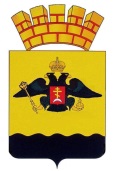 РЕШЕНИЕГОРОДСКОЙ ДУМЫ МУНИЦИПАЛЬНОГО ОБРАЗОВАНИЯ ГОРОД  НОВОРОССИЙСКот 17 июля 2018 года                                                                                      № 316г. НовороссийскО внесении изменений в Положение об управлении архитектуры и градостроительства администрации муниципального образования город НовороссийскВ соответствии с Федеральным Законом от 6 октября 2003 года          № 131-ФЗ «Об общих принципах организации местного самоуправления в Российской Федерации», Федеральным законом от 8 мая 2010 года № 83-ФЗ «О внесении изменений в отдельные законодательные акты Российской Федерации в связи с совершенствованием правового положения государственных (муниципальных) учреждений», руководствуясь Уставом муниципального образования город Новороссийск, городская Дума муниципального образования город Новороссийск   р е ш и л а:1. Внести в Положение об управлении архитектуры и градостроительства администрации муниципального образования город Новороссийска (Приложение № 7), утвержденное решением городской Думы муниципального образования город Новороссийск от 20 ноября 2012 года   № 256 «Об утверждении органов администрации муниципального образования город Новороссийск в форме муниципальных казенных учреждений и утверждении положений о них», следующие изменения:1.1. В разделе 3 «Функции Управления»: 1.1.1. Пункт 3.1.14 изложить в следующей редакции: «3.1.14. Принятие решений о присвоении, изменении и аннулировании  адресов.».1.1.2. Пункт 3.1.18 считать утратившим силу.1.1.3. Пункт 3.1.20 изложить в новой редакции:«3.1.20. Организация и проведение публичных слушаний, общественных обсуждений  по вопросам градостроительной деятельности.».1.1.4. Пункт 3.1.21  считать утратившим силу.1.1.5. Пункт 3.1.30 считать утратившим силу.1.2. Дополнить пунктом 3.1.32 в следующей редакции:«Выдача разрешений на строительство объектов капитального строительства, продление срока действия выданных разрешений на строительство.».1.3. В разделе 5 «Структура и организация деятельности Управления»: 1.3.1. Пункт 5.2.4 изложить в следующей редакции: «5.2.4. Отдел правовой и кадровой работы.».1.3.2. Пункт 5.2.6 изложить в новой редакции:«5.2.6. Отдел эстетики городской среды и наружной рекламы.».1.3.3. Пункт 5.2.7 считать утратившим силу.1.3.4. Пункт 5.5.16 считать утратившим силу.1.4. Пункт 6.6 считать утратившим силу. 2. Администрации  муниципального образования город Новороссийск привести нормативные акты и градостроительную документацию в соответствие с настоящим решением.3. Отделу информационной политики и средств массовой информации администрации муниципального образования город Новороссийск (Дьяконова) обеспечить официальное опубликование настоящего решения в печатном средстве массовой информации и размещение (опубликование) настоящего решения на официальном сайте администрации и городской Думы муниципального образования город Новороссийск в информационно-телекоммуникационной сети «Интернет».4. Контроль за выполнением настоящего решения возложить на председателя комитета городской Думы по законности, правопорядку и правовой защите граждан А.П. Антонова и заместителя главы муниципального образования Д.А. Агапова.5. Настоящее решение вступает в силу со дня его официального опубликования.Глава муниципального образования                  Председатель городской Думы город Новороссийск	_______________И.А. Дяченко	                    ______________ А.В. Шаталов